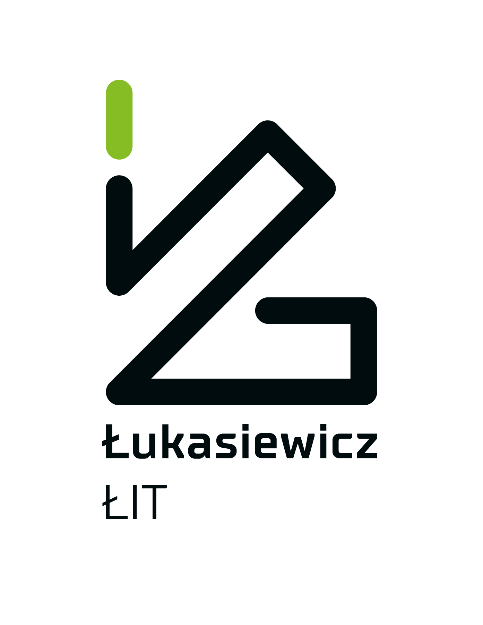 TECHNOLOGIA I JAKOŚĆ WYROBÓW ROCZNIK Łukasiewicz – Łódzki Instytut TechnologicznyISSN 2299-7989(dawniej: Barwniki i Środki Pomocnicze, ISSN 0867-7824)RECENZJATytuł artykułu: .................................................................................................................................................................................................................................................................................................................................................................................................................................................................... Kryteria oceny artykułu (proszę zaznaczyć właściwą ocenę):Oceniony artykuł (proszę zaznaczyć właściwy kwadrat lub podkreślić punkt):Nadaje się do publikacjiNadaje się do publikacji po uwzględnieniu uwag Recenzenta Nie kwalifikuje się do publikacji	        Uwagi szczegółowe(sugerowane zmiany)...............................................................................................................................................................................................................................................................................................................................................................................................................................................................................................................................................................................................................................................................................................................................................................................................................................................................................................................................................................................................................................................................................................................................................................................................................................................................................................................................................................................................................................................................................................................................................................................................................................................................................................................................................................................................................................................................................................................................................................................................................................................................................................................................................................................................................................................................................................................................................................................................................................................................................................................Recenzję sporządził (imię i nazwisko recenzenta*):   ……………………………………………Afiliacja    ………………………………………………………………………………………….Data sporządzenia recenzji  ………………………………………………………………………*Informacja o tożsamości Recenzenta pozostają tylko i wyłącznie do wiadomości Redakcji. Na koniec roku kalendarzowego nazwiska i afiliacje Recenzentów zostaną umieszczone na liście Recenzentów współpracujących z Redakcją. OŚWIADCZENIE RECENZENTA Oświadczam, że w odniesieniu do recenzowanego materiału nie występuje konflikt interesów rozumiany w myśl wytycznych Zespołu do Spraw Etyki w Nauce, działającego w ramach Ministerstwa Edukacji i Nauki, zawartych w Regulaminie Publikowania w Czasopiśmie „Technologia i Jakość Wyrobów”.......................................... 						.........................................             miejscowość, data 						                                     podpisLp.Kryteria ocenyOcenaOcenaOcenaOcenaLp.Kryteria ocenybardzo dobradobradostatecznaniedostateczna1.Oryginalność i nowatorskość ujęcia względem istniejącej literatury, z uwzględnieniem poziomu jej współczesności.2.Wartość naukowa publikacji, ocena zastosowanych metod badawczych. W przypadku artykułu o charakterze przeglądowym ocenie podlega poziom zintegrowania opracowanego materiału, sporządzonego na podstawie analizy doniesień literaturowych. 3.Poziom analizy wyników danych (z uwzględnieniem nowoczesnych narzędzi obróbki danych doświadczalnych). W przypadku artykułu o charakterze przeglądowym oceniany jest poziom syntezy przedstawionego materiału. 4.Poprawność struktury treści oraz poziom indukcyjności wywodu naukowego na tle postawionej hipotezy, adekwatność przypisów i jednoznaczność występujących pojęć. 5.Ocena merytoryczna sformułowanych wniosków i poziom utylitarności pracy.